ОтчётМБУ СОШ ЗАТО Звёздныйоб участии во Всероссийской антинаркотической акции«Сообщи, где торгуют смертью»С целью привлечения обучающихся, их родителей (законных представителей) к участию в противодействии незаконному обороту наркотиков и профилактике их немедицинского потребления с 17.03.2017г. по 24.03.2017г. в школе проведены следующие мероприятия:Информация о проведении Всероссийской антинаркотической акции «Сообщи, где торгуют смертью» размещена:-на сайте школы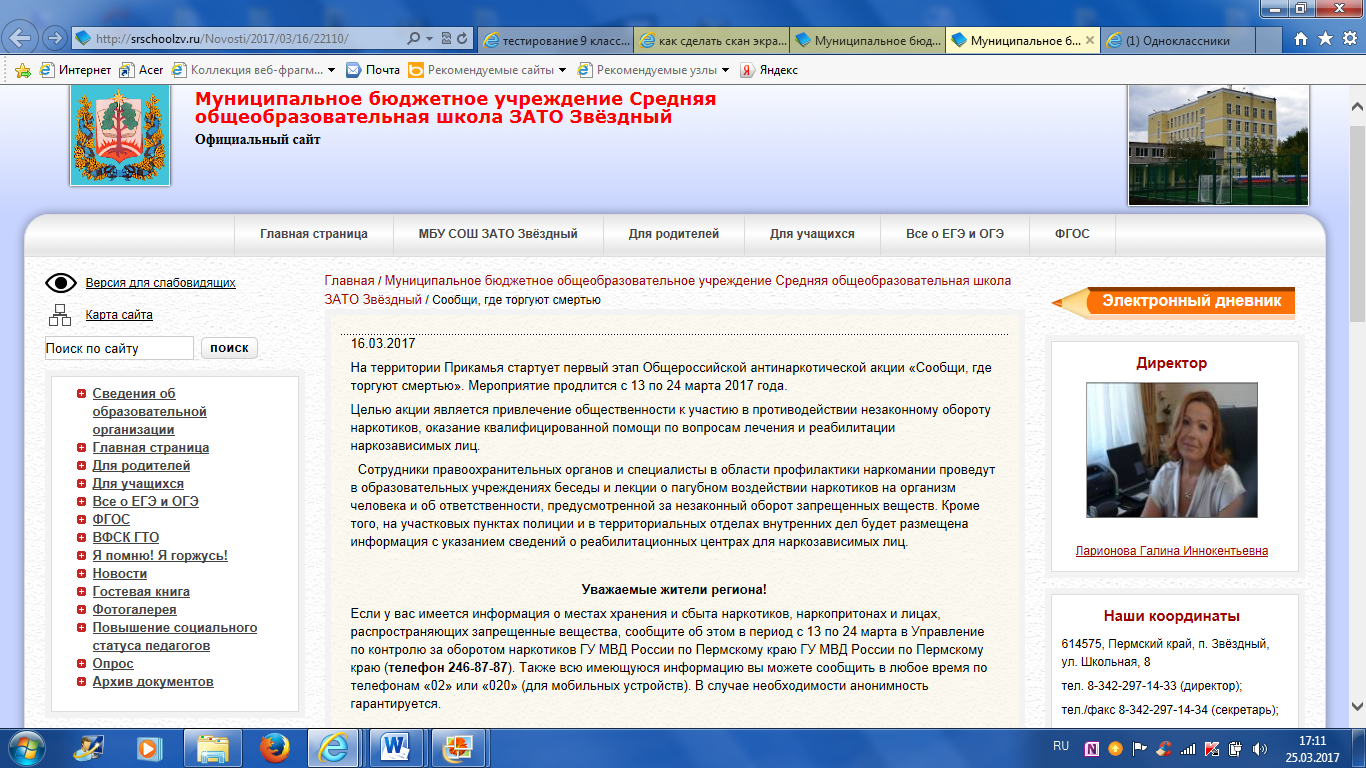 -на информационном стенде школы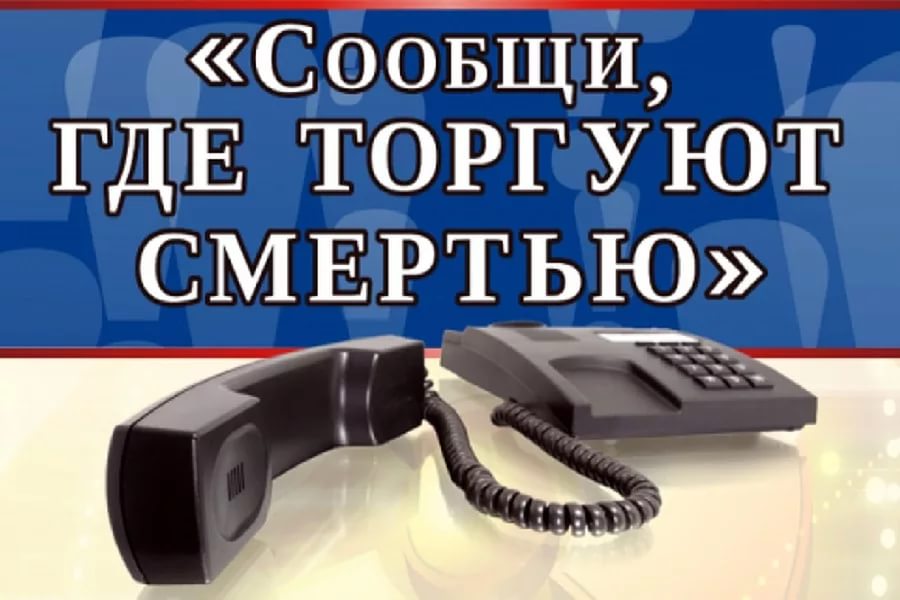 -в классных уголках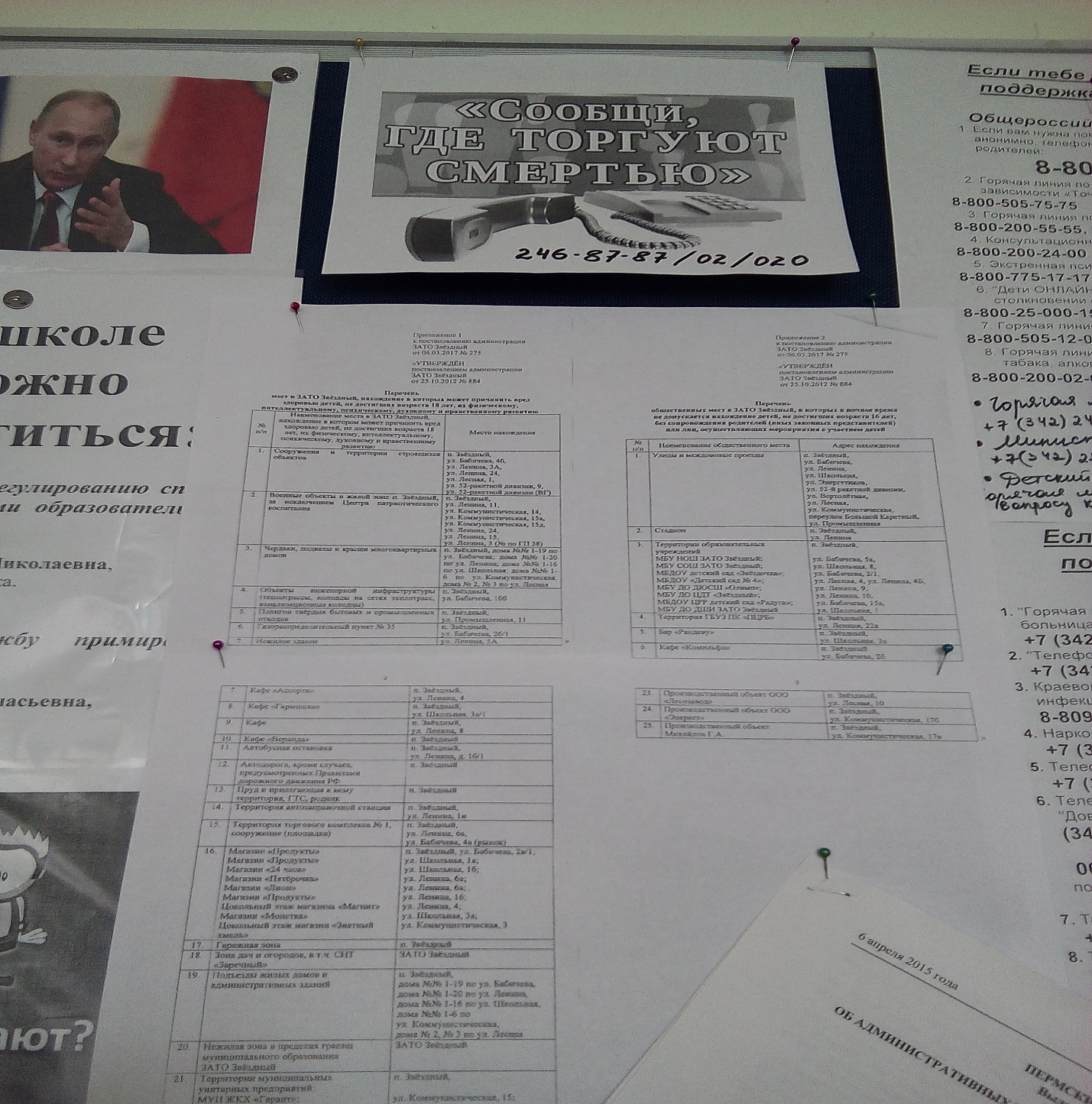 Открытый микрофон «Имею право знать!».Ответственный – учитель биологии Парсяк О.В. 17.03.2017г. в актовом зале состоялся Открытый микрофон с приглашением заведующей поликлиникой Мальцевой Е.А. Мероприятие было посвящено профилактике наркозависимости. Учитель рассказала о пагубном влиянии наркотических средств на организм человека, а врач привела статистику по Пермскому краю, рассказала ребятам о последствиях приёма наркотиков. 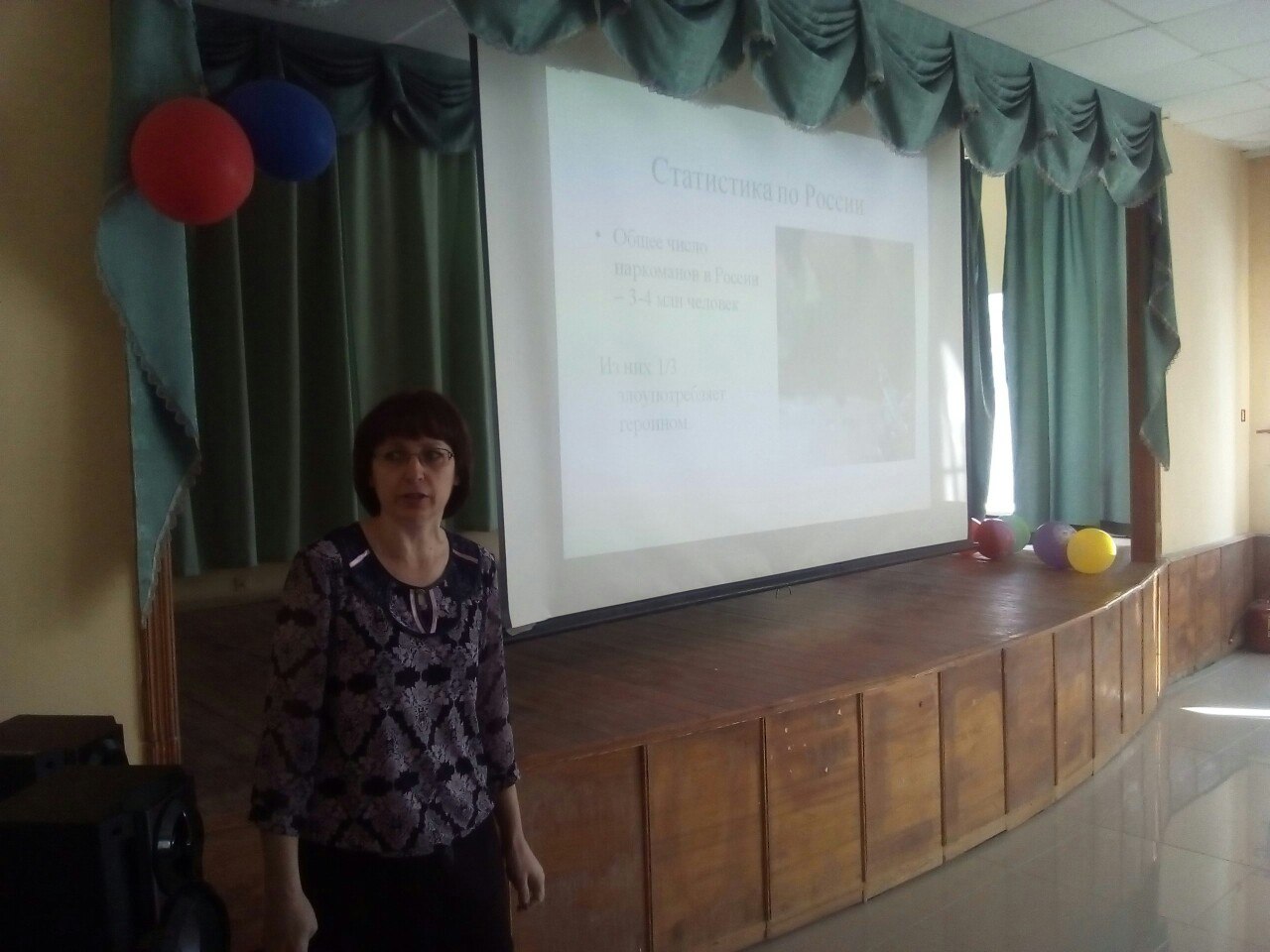 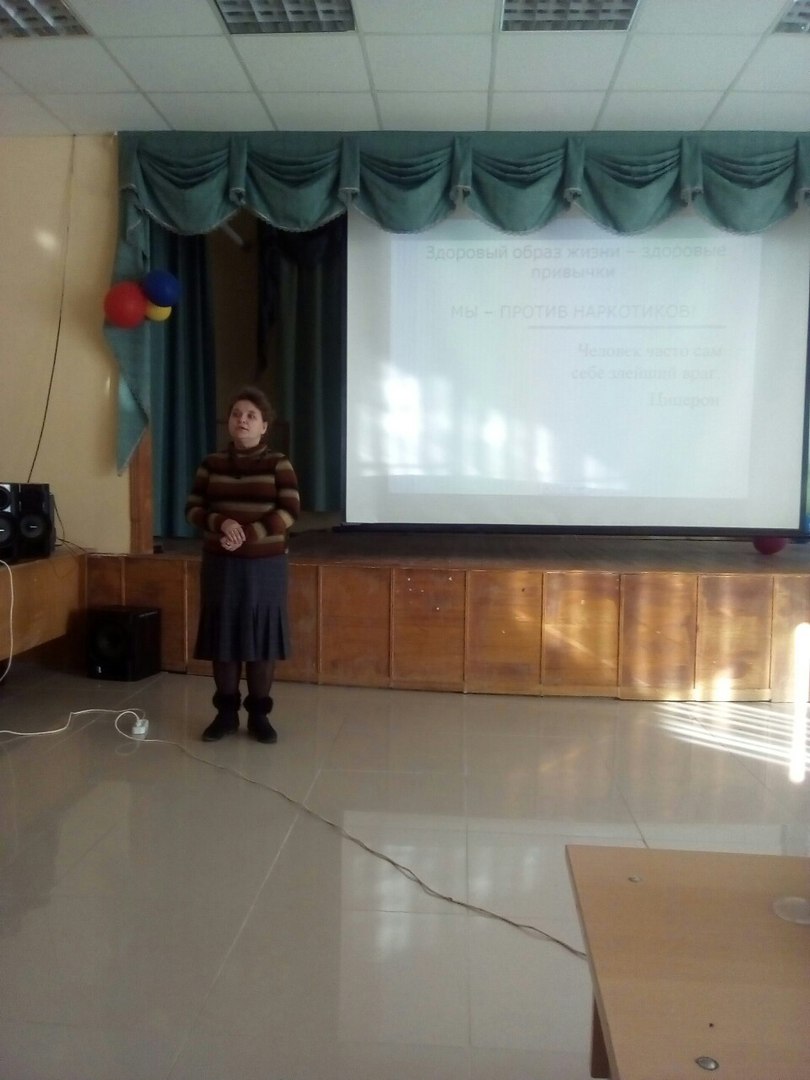 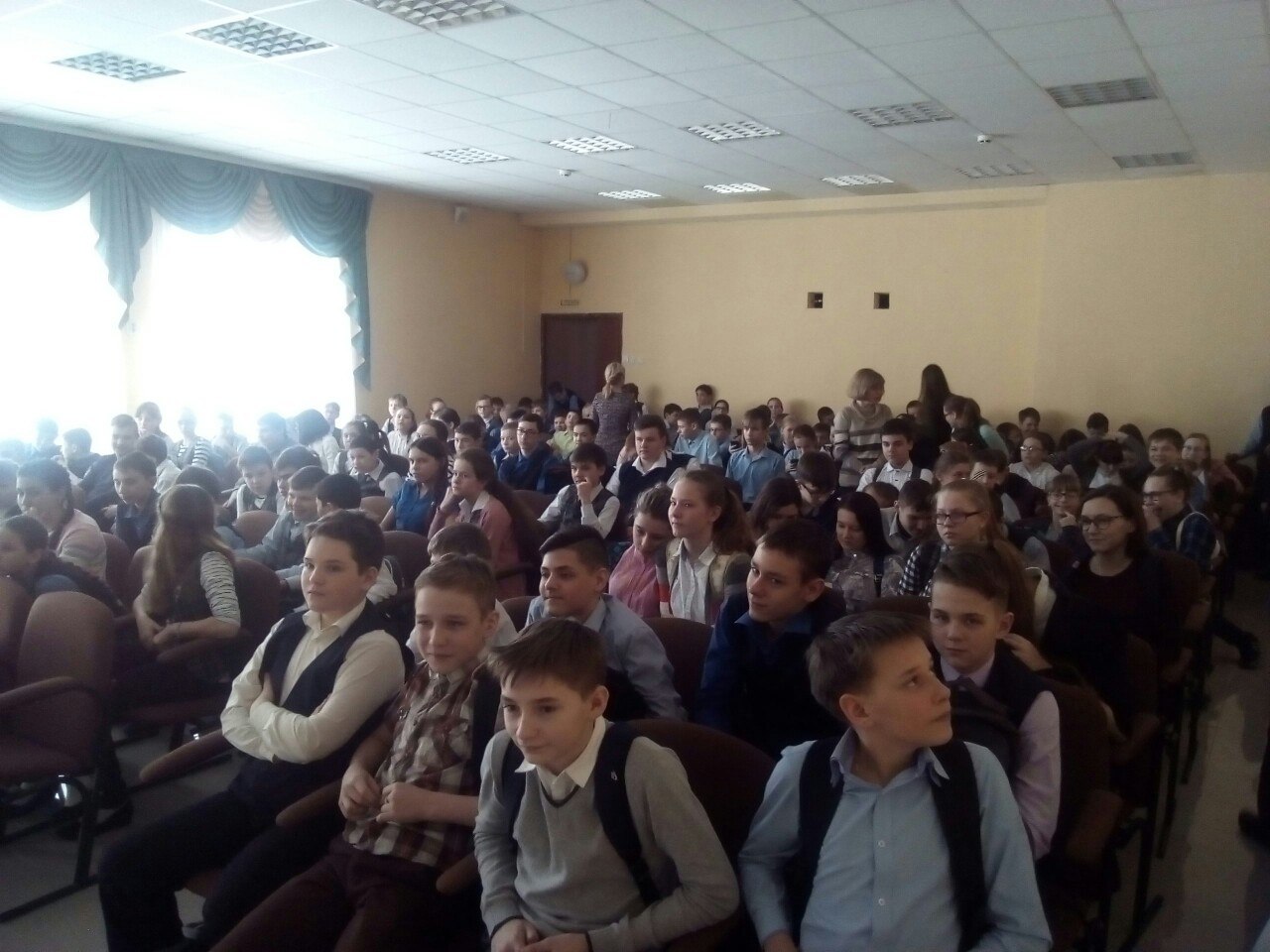 Учителями биологии Ибрагимовой Э.Г., Минаевой Л.П., Парсяк О.В. проведены профилактические беседы на уроках с обучающимися 5 – 8, 10 классов «Разговор о вредных привычках»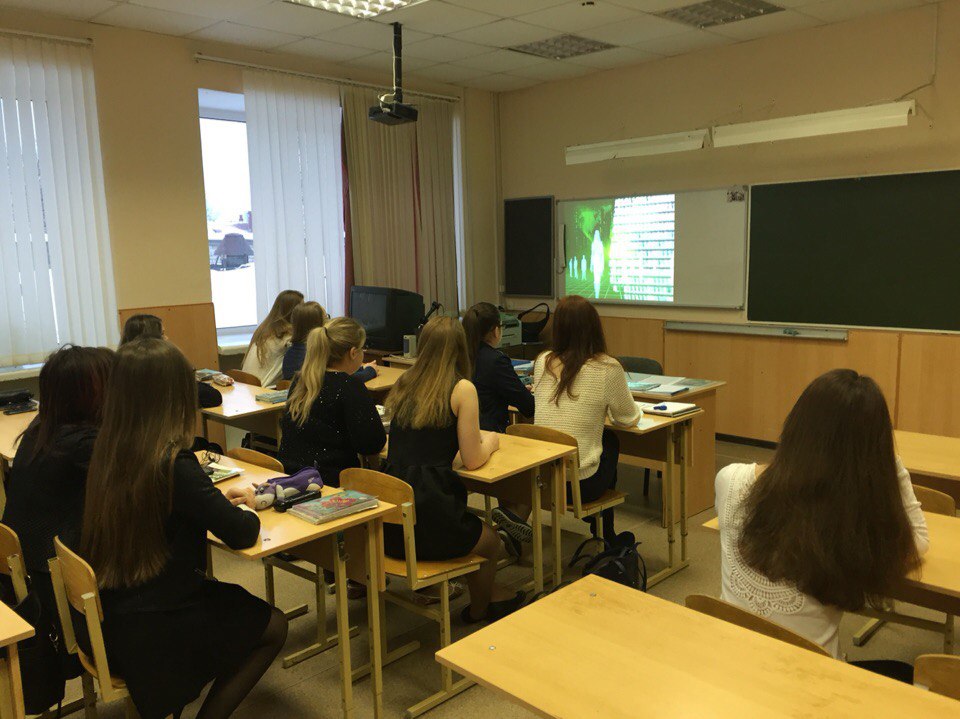 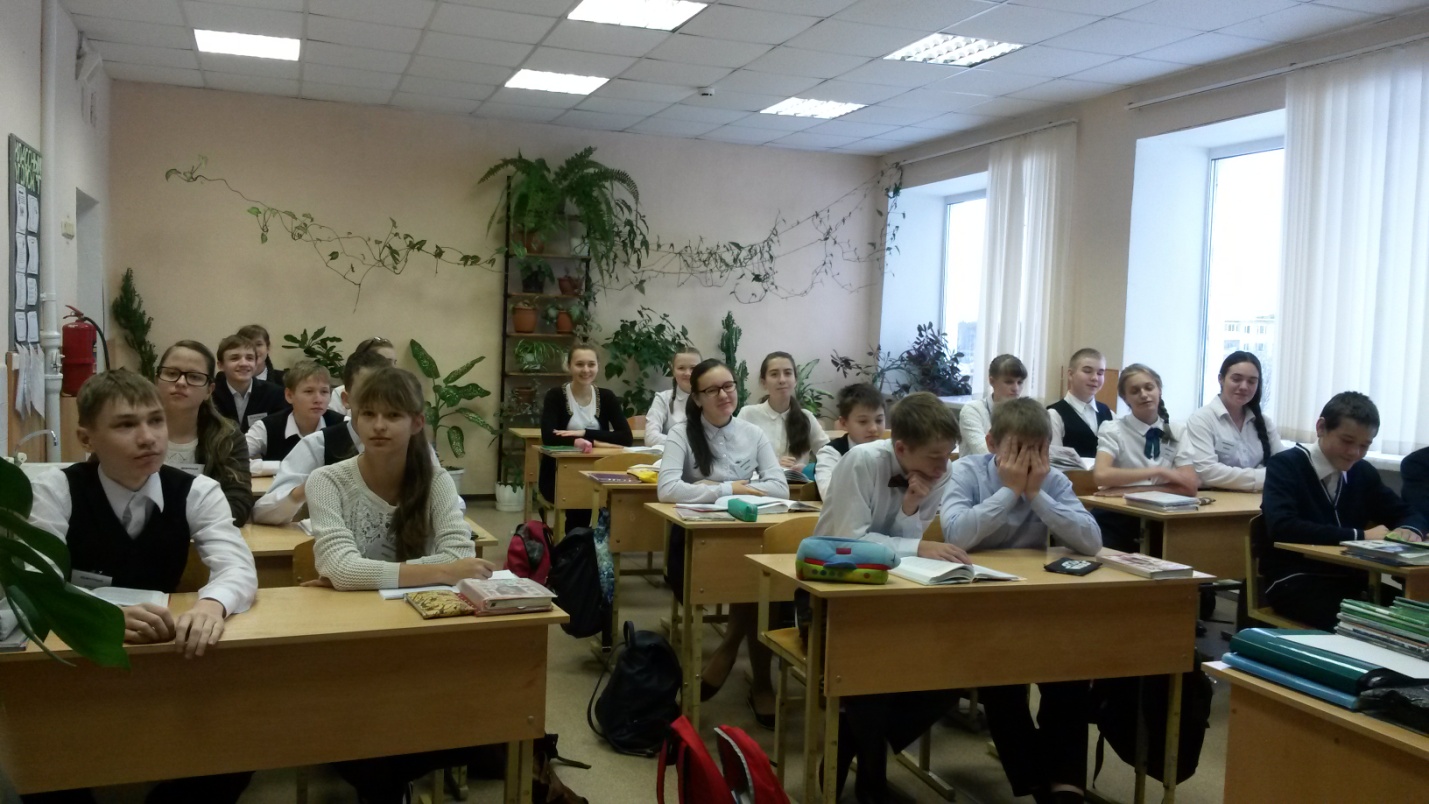 На уроках ОБЖ в 8 классах представителями полиции проведены профилактические беседы «За здоровый образ жизни!»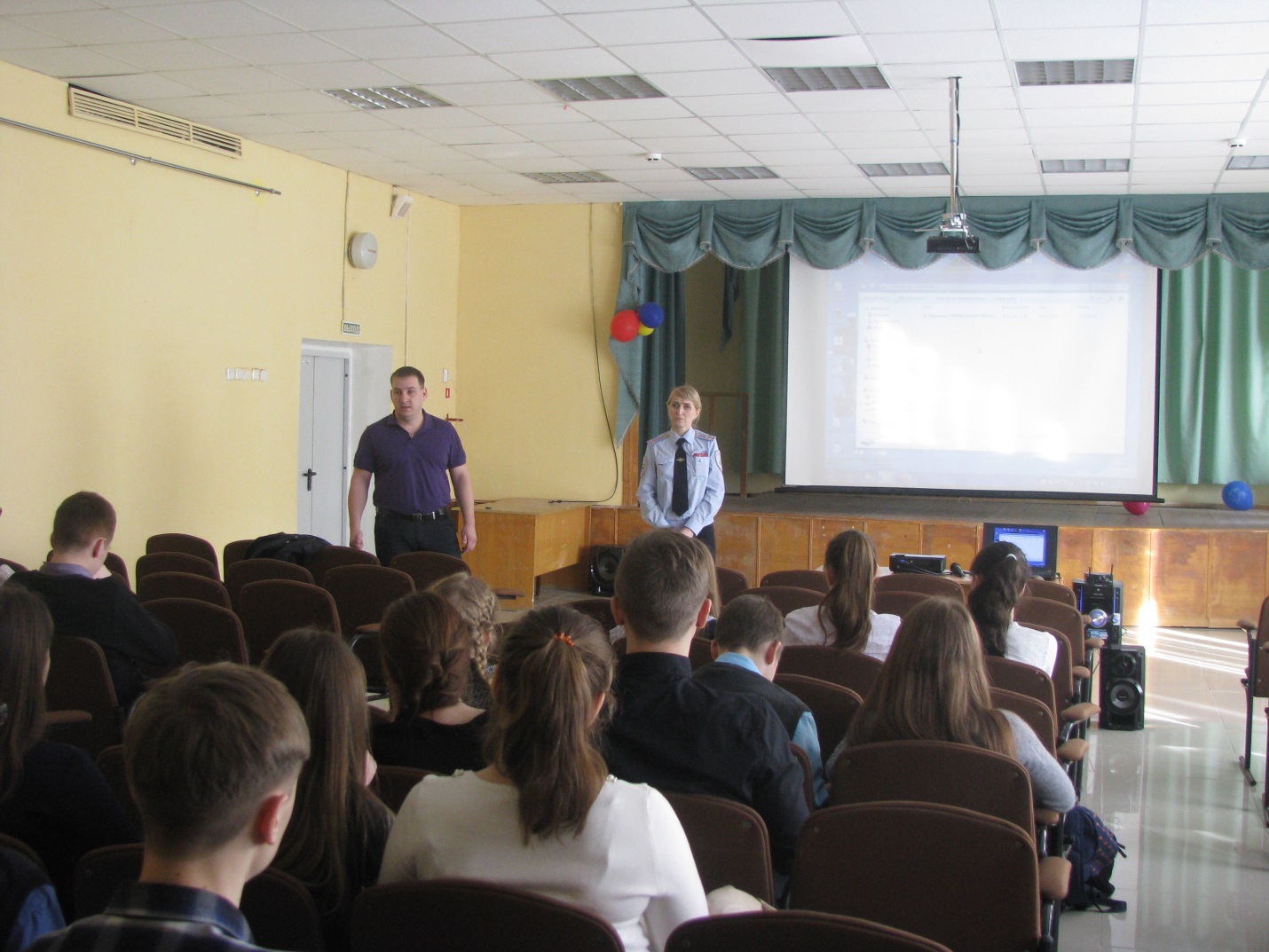 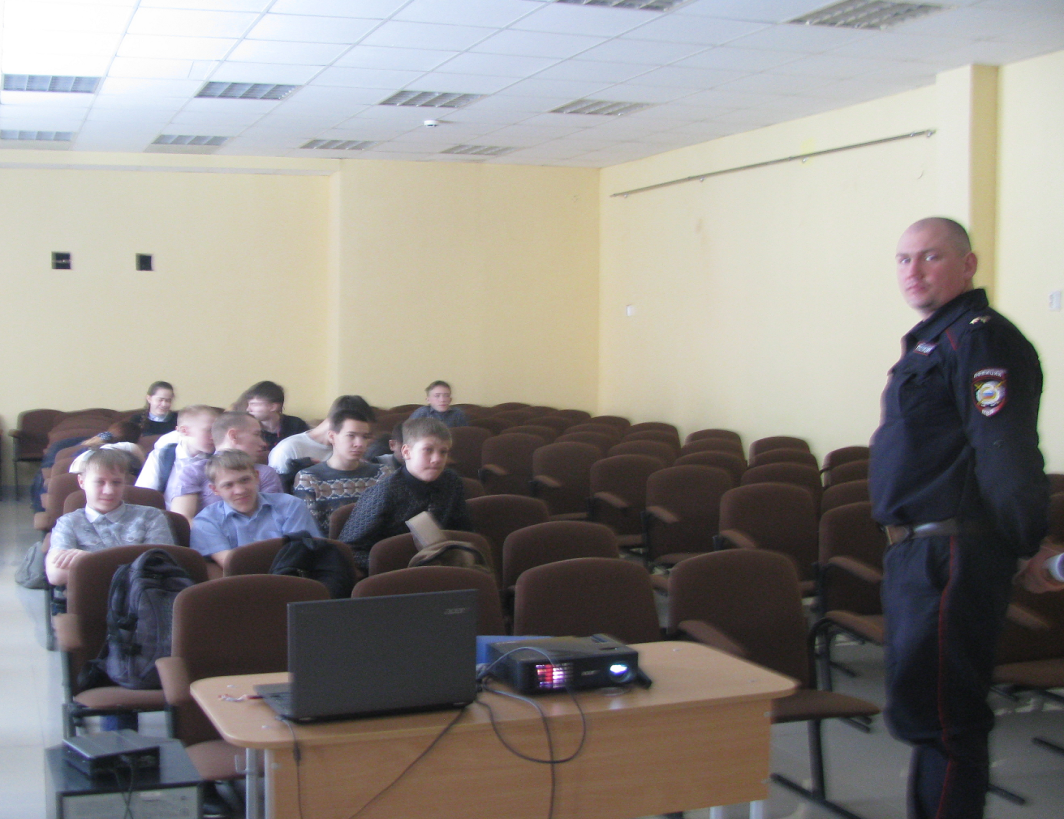 Для обучающихся 9, 10 классов представителями Некоммерческой организации «Фонд поддержки сообщества «Территория успеха»» 21.03.2017г. проведён семинар по вопросам пропаганды правовых знаний среди детей и молодёжи.Исполнительный директор Фонда поддержки сообщества «Территория успеха» Винецкая И.Н. довела до сведения обучающихся:-основные нормативные документы, определяющие права, свободы и обязанности молодых людей во взаимоотношениях с родителями, со специалистами образовательных учреждений и сотрудниками правоохранительных органов;-правила поведения и действия несовершеннолетнего при совершении в отношении него преступлений или правонарушения;-адреса и телефоны уполномоченных организаций.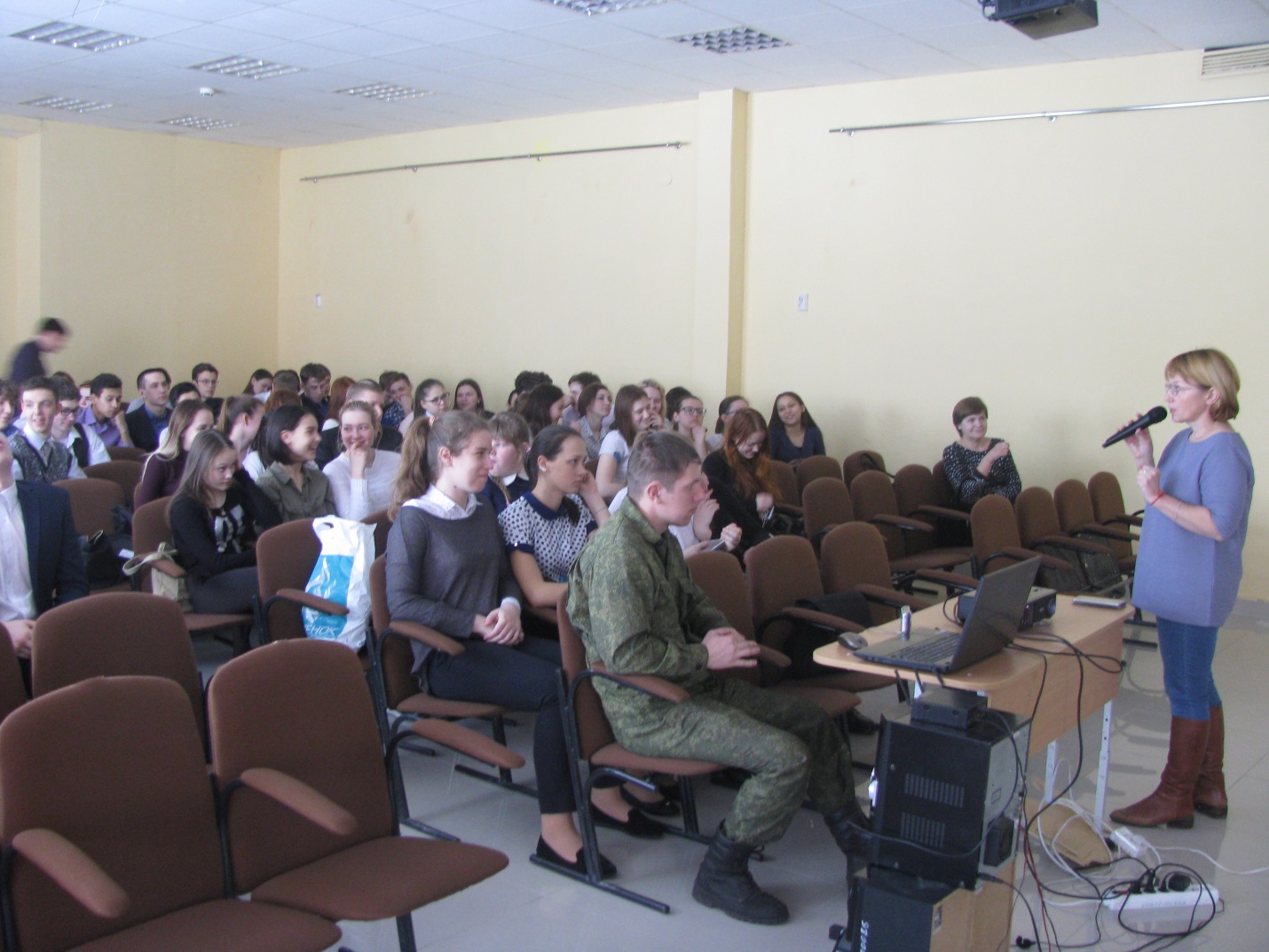 Преподаватель по технической подготовке ГАУ «Пермский краевой центр военно-патриотического воспитания», разработчик авторской программы по самообороне, мастер спорта по рукопашному бою     Пушкарёв С.В. провёл практическое занятие по самозащите.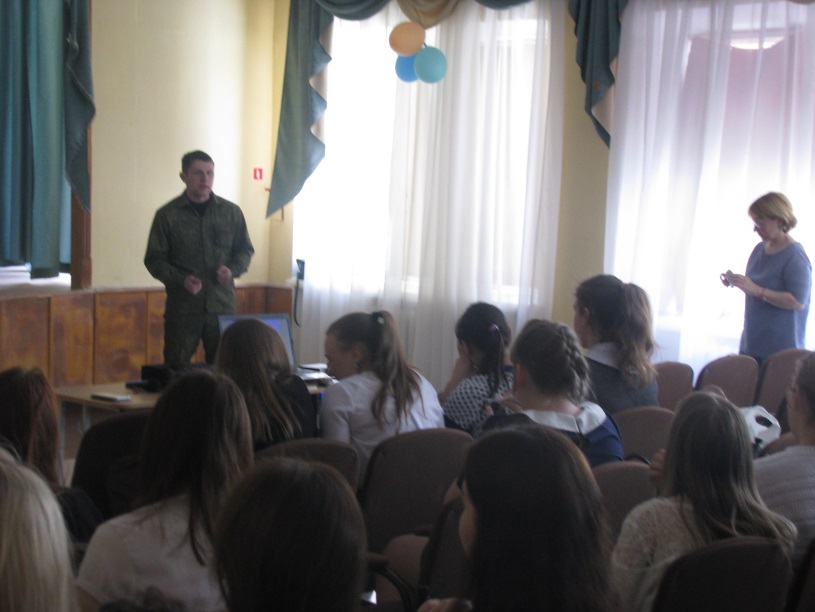 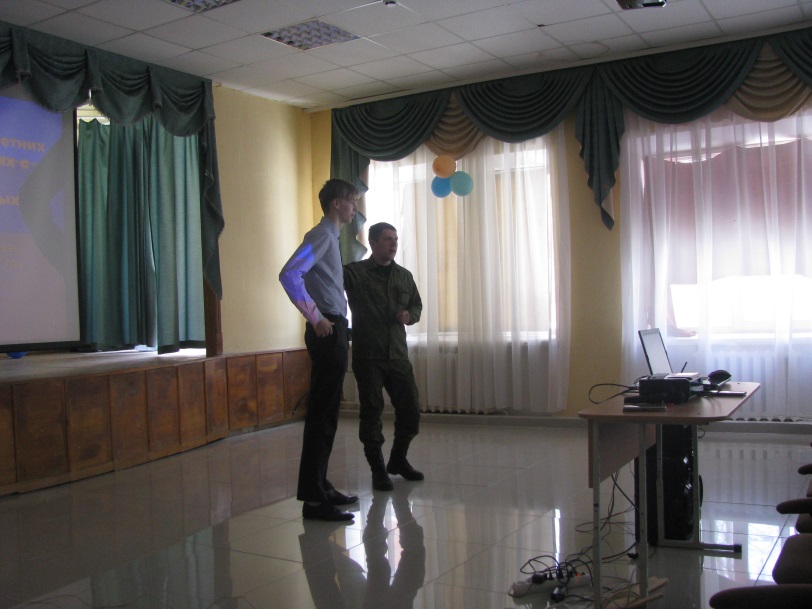 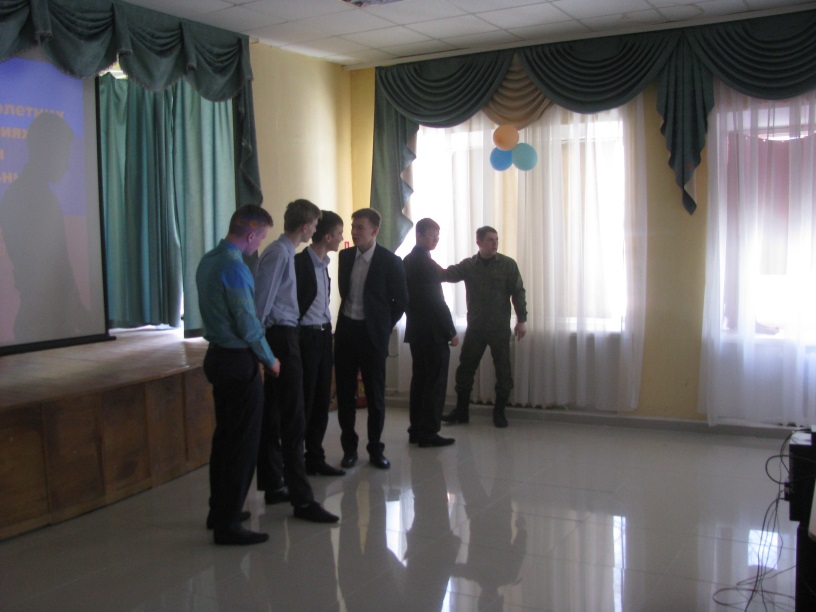 Оформлены и распространены буклеты для родителей обучающихся «Спасём наших детей!».Буклет прилагается.